Temat kompleksowy: MOJA OJCZYZNAUNIA EUROPEJSKA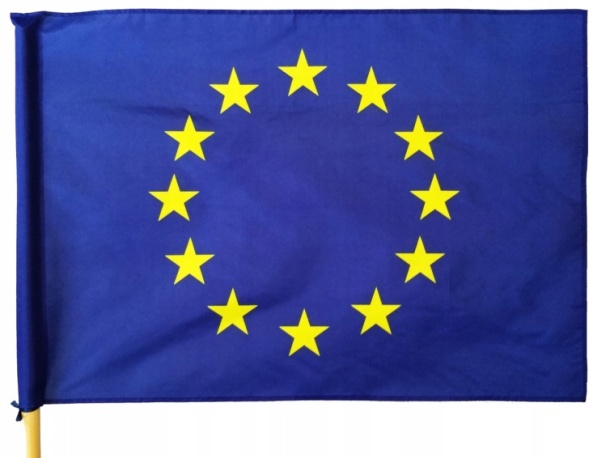 Środa, 06.05.2020cele-poznawanie krajów należących do Unii Europejskiej-doskonalenie  techniki pisania poprzez kreślenie szlaczków   i    literopodobnych-rozwijanie gibkości i zwinności poprzez wykonywanie ćwiczeń  gimnastycznych-doskonalenie aparatu mowy -kształtowanie  spostrzegawczości  wzrokowej1.Rodzicu  wspólnie z dzieckiem  przeanalizujcie mapę Europy (Karty Pracy, cz.4,str.34),odszukajcie Polskę i sąsiednie państwa ,wykonajcie zadanie pod mapą. Przeanalizujcie jak wygląda flaga Unii Europejskiej? Co symbolizują  żółte gwiazdki  i ile ich jest?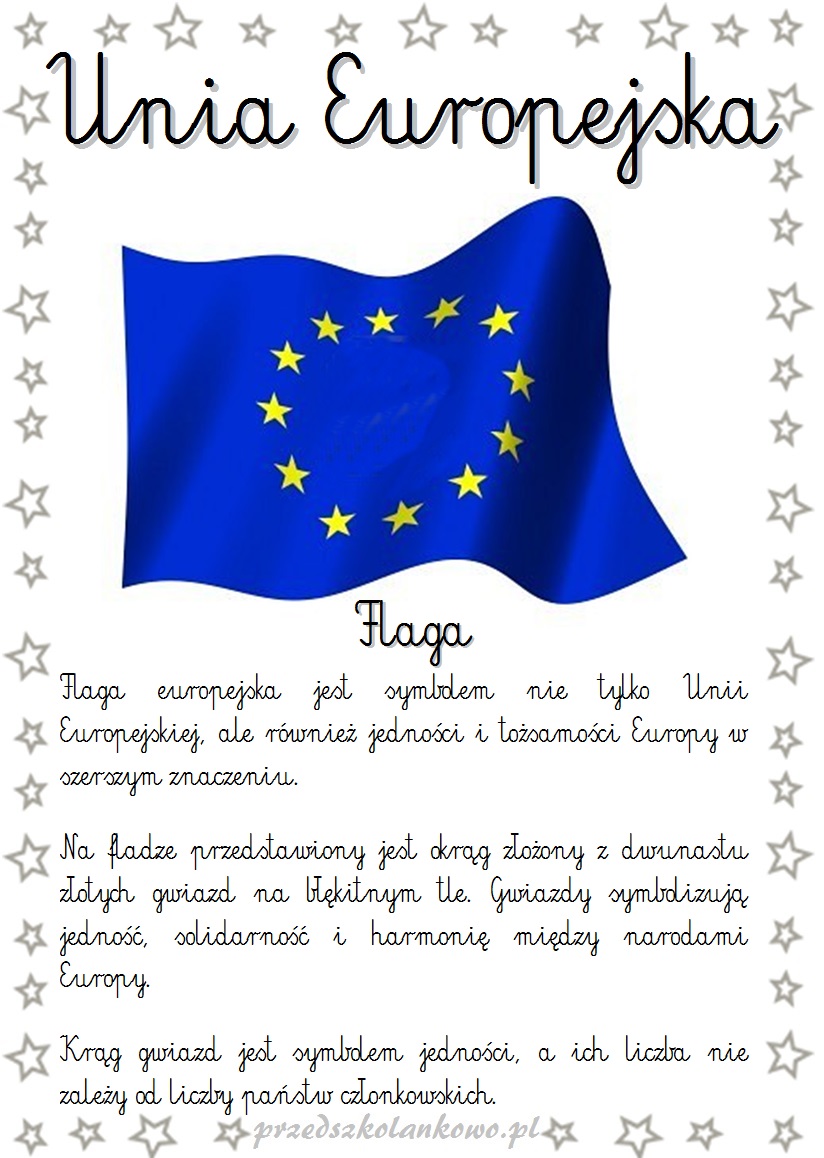 2.Kolej na pracę z Kartami Pracy:  otwórzcie książkę na s. 34 i 35 , Rodzicu przeczytaj dziecku  polecenie ,w razie potrzeby wytłumacz .3. Czas na poćwiczenie mowy -proponujemy zabawę usprawniającą język, wargi, policzki pt. ”Jak języczek został żeglarzem”(utrwalenie zabawy).Rodzic/opiekun czyta tekst opowiadania, pokazuje ruchy języka, warg, opisane                   w nawiasach a dziecko naśladuje te ruchy:          Pewnego dnia języczek wybrał się nad jezioro (kląskanie). Zobaczył łódkę, otworzył kłódkę ( otwieramy usta), wsunął kluczyk (język na brodę) i już gotowe. Wsiadł do łódki (kląskanie). Chwycił prawe, potem lewe wiosło (ruch wahadłowy języka do kącików ust). Wiosłował na zmianę prawym i lewym wiosłem (wypychanie prawego i lewego policzka). Zmęczył się, wiec chwile odpoczął. Spojrzał w górę          ( język dotyka górnej wargi), zobaczył długi sznur łabędzi (oblizywanie górnej                i dolnej wargi) Postanowił policzyć ptaki ( liczenie górnych i dolnych zębów). Nieco dalej nadciągały ciemne obłoki (oblizywanie podniebienia). Języczek bał się, że dopadnie go deszcz. Postanowił wracać Wiosłował prawym i lewym wiosłem              ( wypychanie lewego i prawego policzka), co chwilę ocierając pot z czoła( dotykanie górnych i dolnych dziąseł). Dopiero wtedy zauważył przy łódce silnik. Odłożył wiosła ( oblizywanie górnej i dolnej wargi) i włączył silnik  ( brrrr) i szczęśliwie dopłynął do brzegu.4.Aparat mowy  rozruszany,  dlatego zachęcamy dziecko  do samodzielnego czytania  wyrazów.DANIA    POLSKA UNIA    FRANCJA LITWA   FLAGA 4.Czas na  posłuchanie muzyki- proponujemy, abyście wysłuchali HYMNU UNII EUROPEJSKIEJ  (przypominamy o prawidłowej postawie podczas słuchania):https://www.youtube.com/watch?v=lJZmpgqJ_mQ5. Proponujemy także zestaw ćwiczeń gimnastycznych prosty do przeprowadzenia             w domu czy na zewnątrz - DO DZIEŁA !!!!!!!!!!!!!!! Podskoki obunóż jak małe piłeczki. Tempo: wolno wolno wolno, szybko szybko szybko, wolno wolno wolno, szybko szybko szybko, wolno wolno wolno, szybko szybko szybkoW klęku podparty wykonujemy na przemian „koci grzbiet”, następnie „plecy zapadnięte (wklęsłe)”. (około 8 powtórzeń)Zabawa w pchanie taczek. Trzymamy za kostki nasze dziecko, a ono próbuje chodzić na rękach do przodu, do tyłu, zmieniać kierunek. (+/- do przejścia 15 metrów)Marsz na czworaka w podporze przodem. (+/- do przejścia 20 metrów w różnych kierunkach)Szybki sprint w miejscu.                                                                                Ćwiczenie uspokajające  Marsz w wolnym tempie na  wybranej powierzchni6.Sprawna rączka -czyli kreślenie linii pośladzie. Prosimy otworzyć książkę na s.33                   i wykonać szlaczki. DLA CHĘTNYCH I CIEKAWYCHKolorowanka ( można ją powiększyć)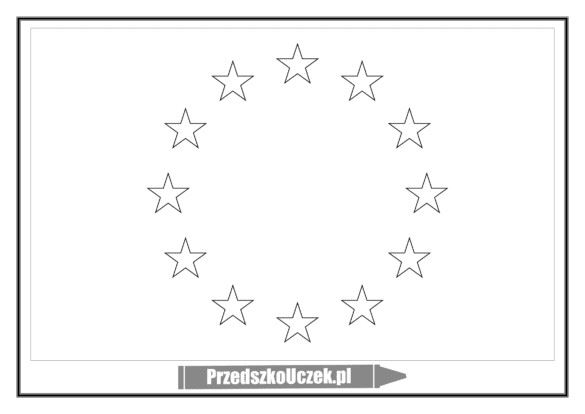  "BYSTRE OCZKO"- wyszukaj różnice w obrazkach: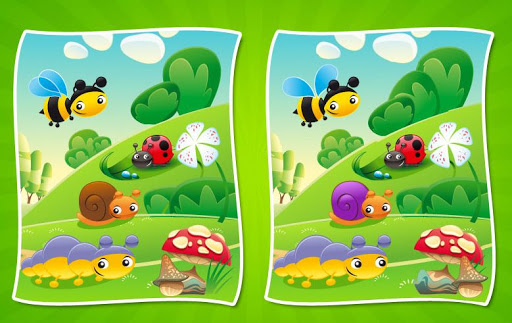 https://www.youtube.com/watch?v=h58YVP1Zvmw film edukacyjny o Unii EuropejskiejPrzykład informacji zwrotnej do nauczycielaPrzykłady informacji zwrotnej:Imię i nazwisko dziecka: .............................................................Data:  06.05.2020 (środa)……Proszę wpisać TAK lub NIE…..1. Dziecko obejrzało mapę Europy i poznało ciekawostki dot. Unii Europejskiej…….2 Dziecko wykonało zadania z Kart Pracy…..3.Dziecko brało udział w zabawie logopedycznej i odczytywało wyrazy……..4.Dziecko poznało hymn Unii Europejskiej……5. Dziecko brało udział w zabawach i ćwiczeniach ruchowych…..Informację zwrotną przesyłajcie proszę na e-mail grupowy: calineczka2020zostanwdomu@gmail.comJeśli nie macie Państwo takiej możliwości to można skorzystać z  Messenger: Aneta Roga lub Bernadeta Niełacna Informację zwrotną można przesyłać raz w tygodniu, ale musi ona zawierać króciutki opis każdego dnia. To Państwo decydujecie , czy wysyłacie informację codziennie czy raz w tygodniu (zbiorową).DZIEKUJEMY ;-)